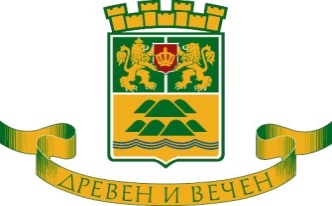 О БЩ И Н А    ПЛ О В Д И Вгр. Пловдив, 4000, пл. «Стефан Стамболов» № 1,  тел: (032) 656 701, факс: (032) 656 703www.plovdiv.bg, e-mail:kmet.kmet@plovdiv.bgО Б Я В Л Е Н И Е  ПО ЧЛ. 124 Б АЛ.2 ОТ ЗУТ       СЪС  ЗАПОВЕД № 18ОА 534 OT 09.03.2018 Г. НА КМЕТА НА ОБЩИНА ПЛОВДИВ Е ИЗДАДЕНО НАРЕЖДАНЕ ЗА ПОПРАВКА НА ОЧЕВИДНА ФАКТИЧЕСКА ГРЕШКА В ЗАПОВЕД № 17ОА 2295 OT 14.09.2017 Г. С КОЯТО Е ДОПУСНАТО ИЗРАБОТВАНЕ  НА ПРОЕКТ НА ПУП – ПРЗ ЗА ПОЗЕМЛЕН  ИМОТ С ИДЕНТИФИКАТОР 56784.10.1 ПО КК НА ГР. ПЛОВДИВ,  РАЙОН “СЕВЕРЕН”, МЕСТНОСТ „РЕКА МАРИЦА – РОГОШКО ШОСЕ 1”.  